МУНИЦИПАЛЬНОЕ КАЗЕННОЕ ДОШКОЛЬНОЕ ОБРАЗОВАТЕЛЬНОЕ УЧРЕЖДЕНИЕ  «СЛАДКОВСКИЙ ДЕТСКИЙ САД «РОМАШКА»Паспорт прогулочного участка  старшей разновозрастной группы «Смешарики»Воспитатели: Мельникова Е. В.                                                                                   Волохина  Г.А.    с. Сладковское 2023г.Паспорт прогулочного участка группы «Смешарики» «Детский сад начинается с участка» Цель:  Улучшение экологического и эстетического состояния территории ДОУ, рационального ее использования в соответствии с воспитательно-образовательными задачами, повышения ее привлекательности.    Задачи:  Оборудовать в соответствии с современными требованиями игровую площадку и цветник.  Вовлечь в процесс работы родителей, детей; выявить среди родителей деловых партнеров.  Аннотация Пребывание детей на свежем воздухе имеет большое значение для развития ребёнка, поэтому мы уделяем большое внимание ежедневным прогулкам на участке детского сада.  Прогулочные участки – место для проведения игр, образовательной деятельности, наблюдений за растениями и животными. Здесь как нигде  малышам представляются уникальные условия для всестороннего развития, в полной мере  удовлетворяются  его потребности в активных движениях, в самостоятельной действиях при ознакомлении с окружающим миром, в новых ярких впечатлениях, в свободной  игре, как с природным материалом, так и  с игрушками.    Зоны прогулочного участка Игротека. На участке имеется игровая площадка. На игровой зоне находится песочница, беседка. Выносное оборудование, коляски для кукол, велосипеды, песочные наборы, игры с водой и песком, игры для мальчиков и для девочек, театр и т.д.  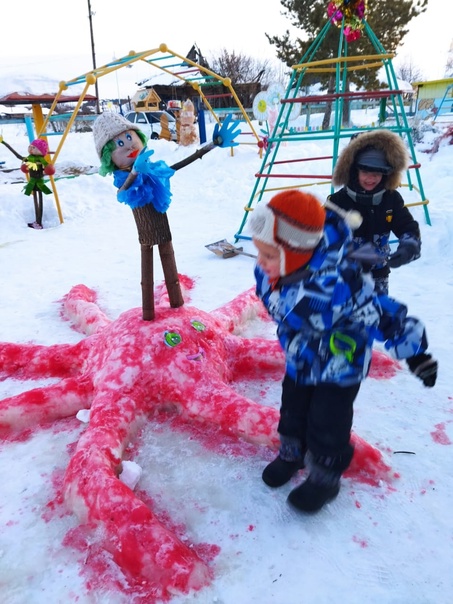 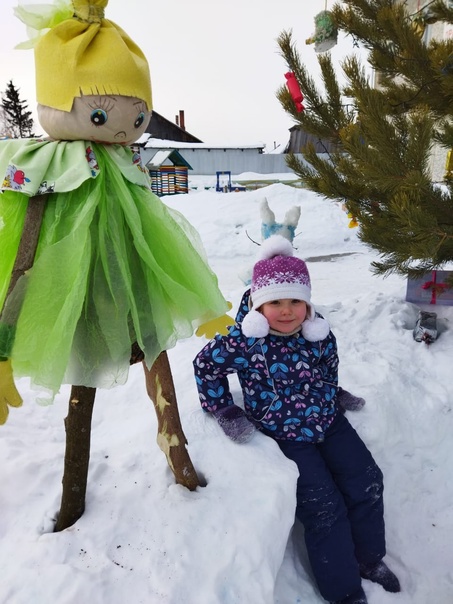 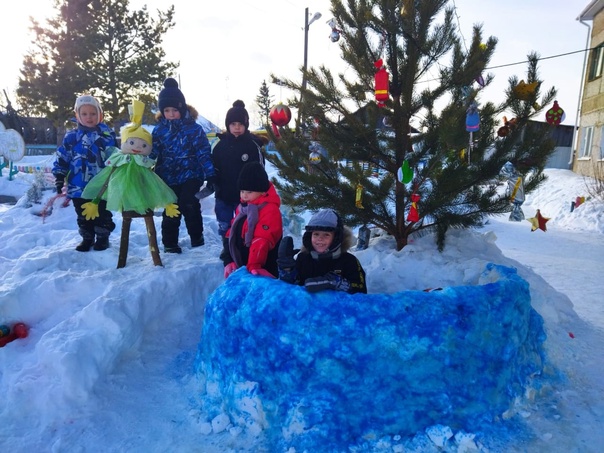 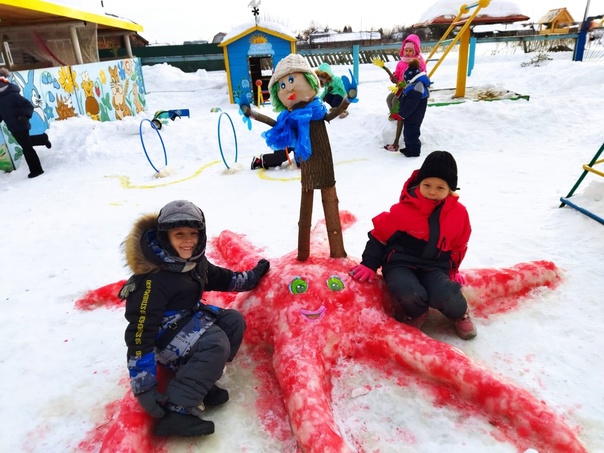 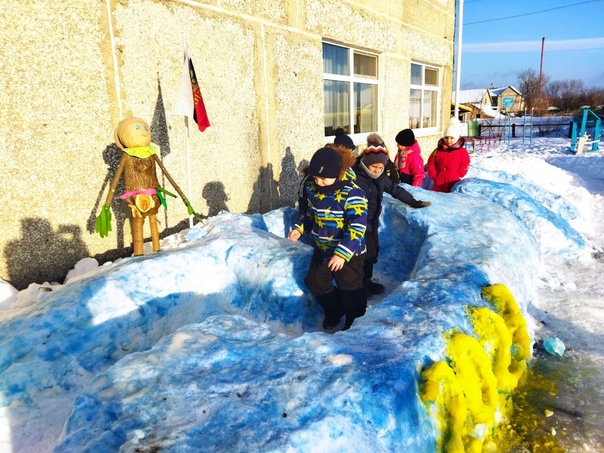 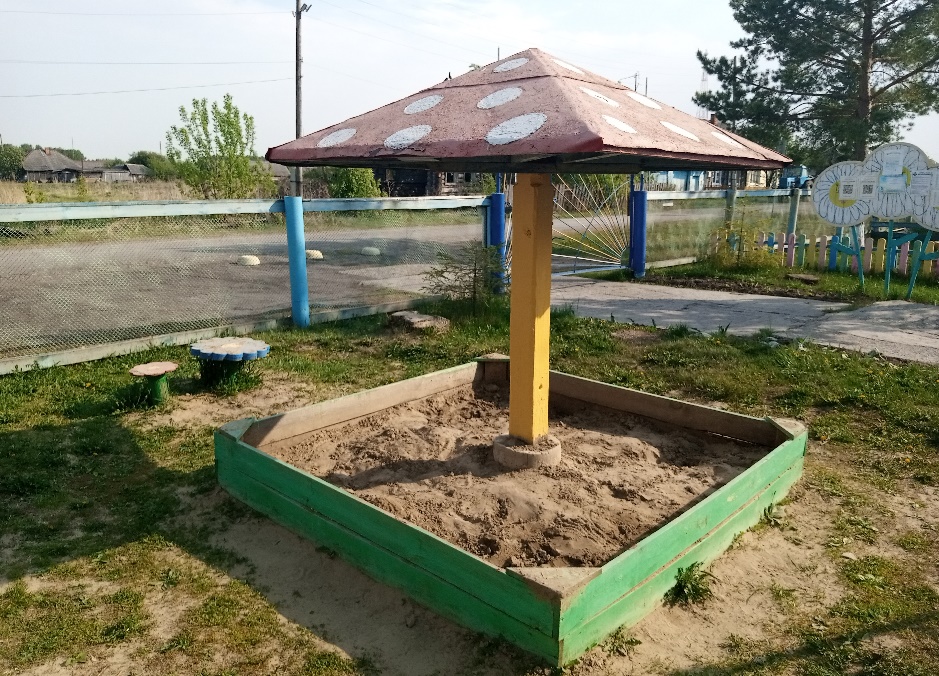 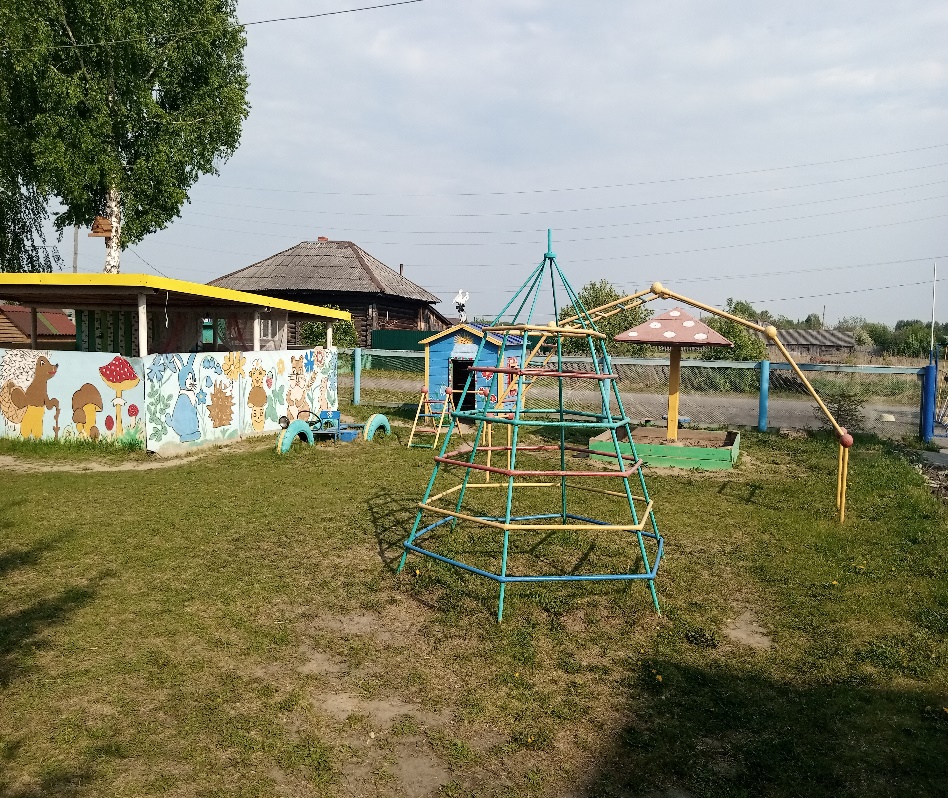 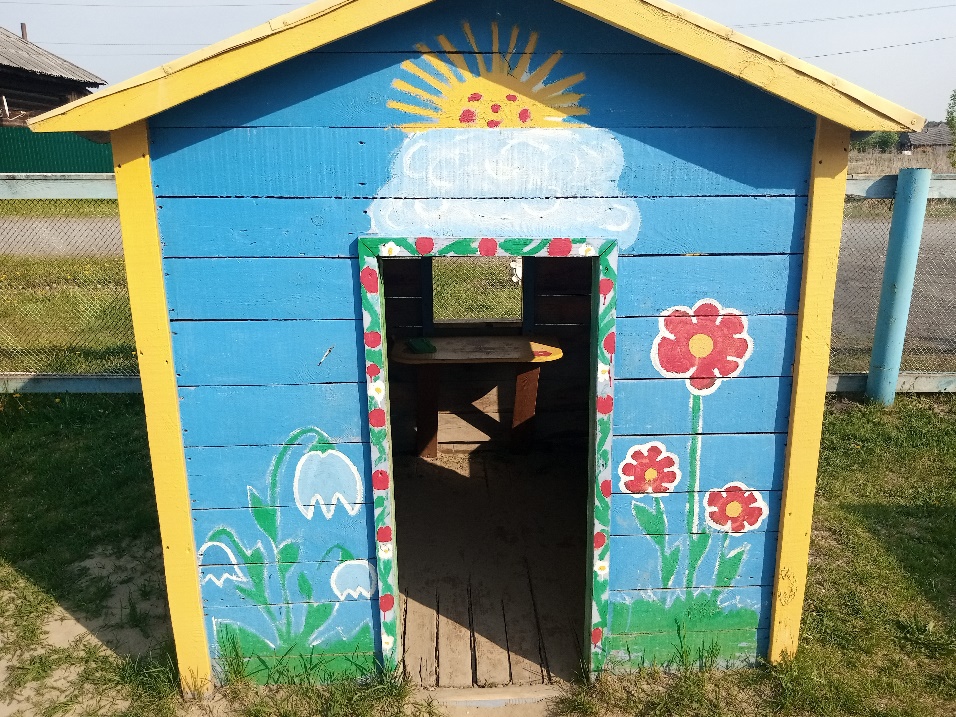 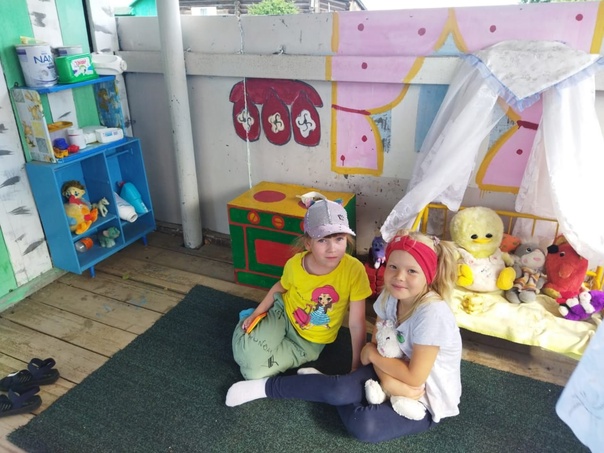 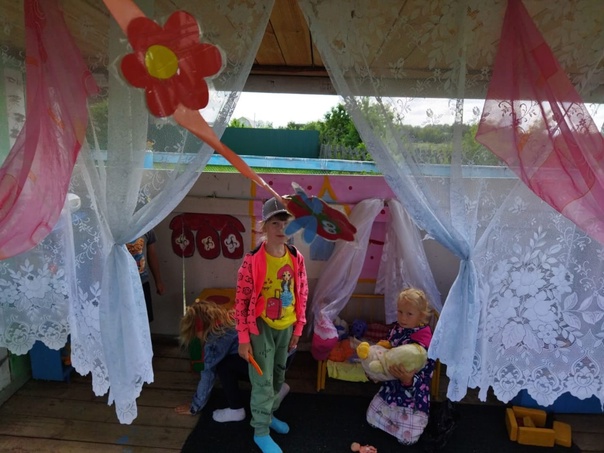 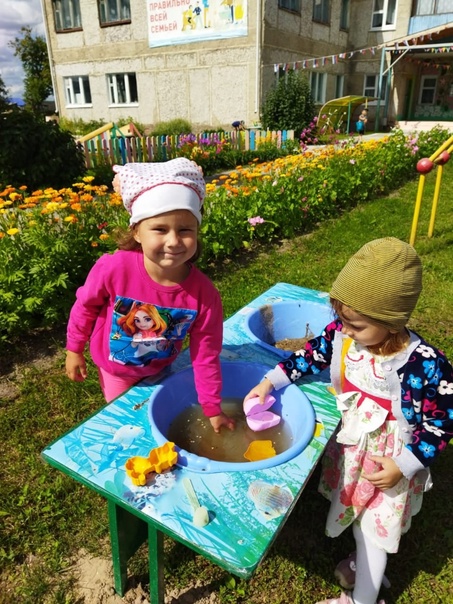 Спортивная зона. Оборудование: спортивная площадка, баскетбольное кольцо, горка, профилактическая дорожка позволит подбирать различное сочетание движений на занятиях и в игре.  Имеется выносное оборудование: мячи, кегли, обручи, скакалки. Занятия на свежем воздухе с использованием игрового оборудования обеспечивает режим высокой двигательной активности детей, позволяют им закреплять и совершенствовать знакомые движения, осваивать новые виды, требующие сосредоточенности, четкости, ловкости, координации.  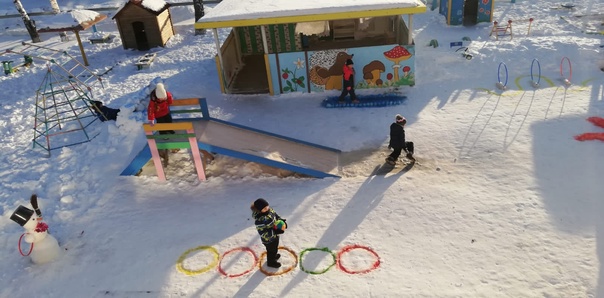 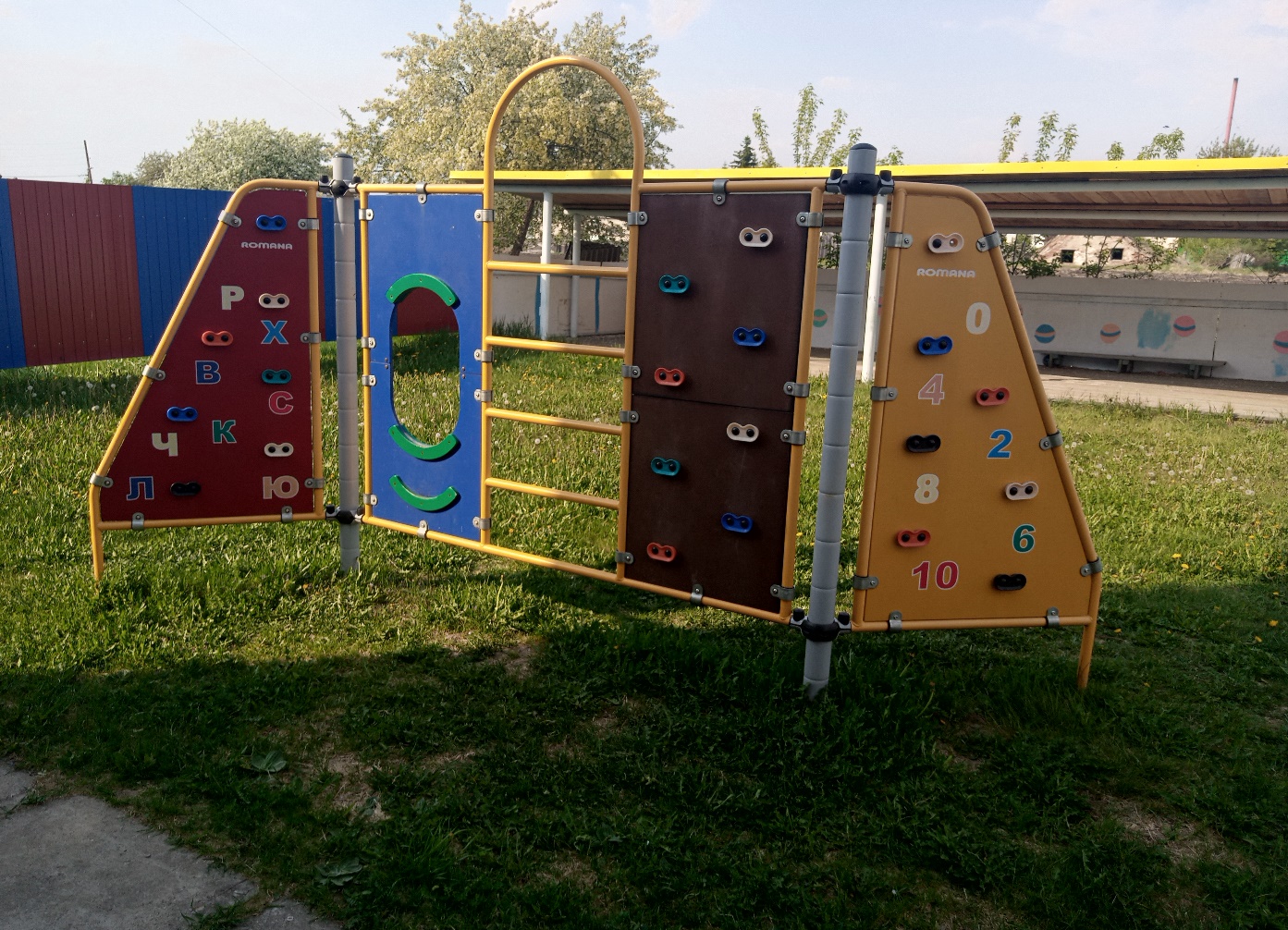 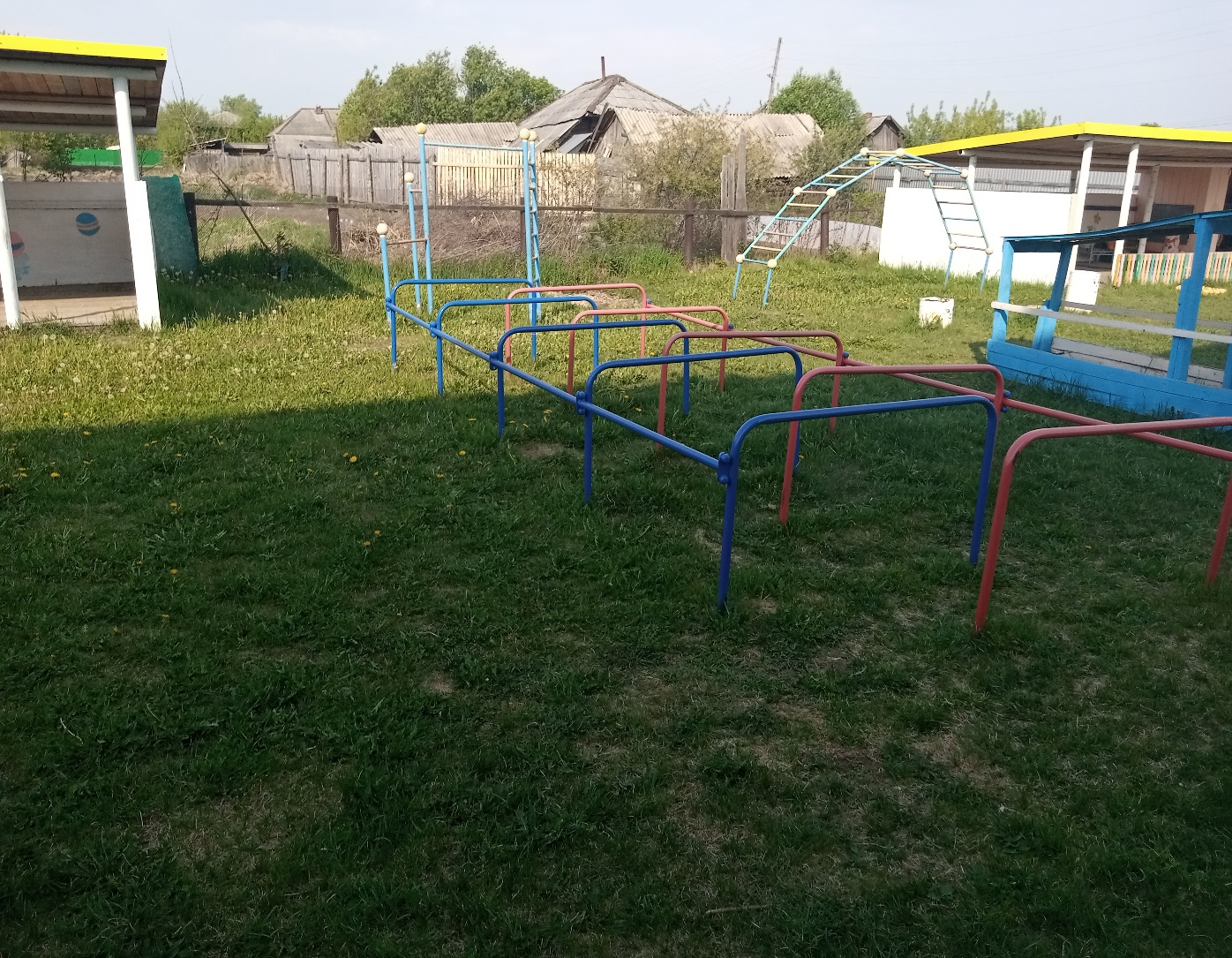 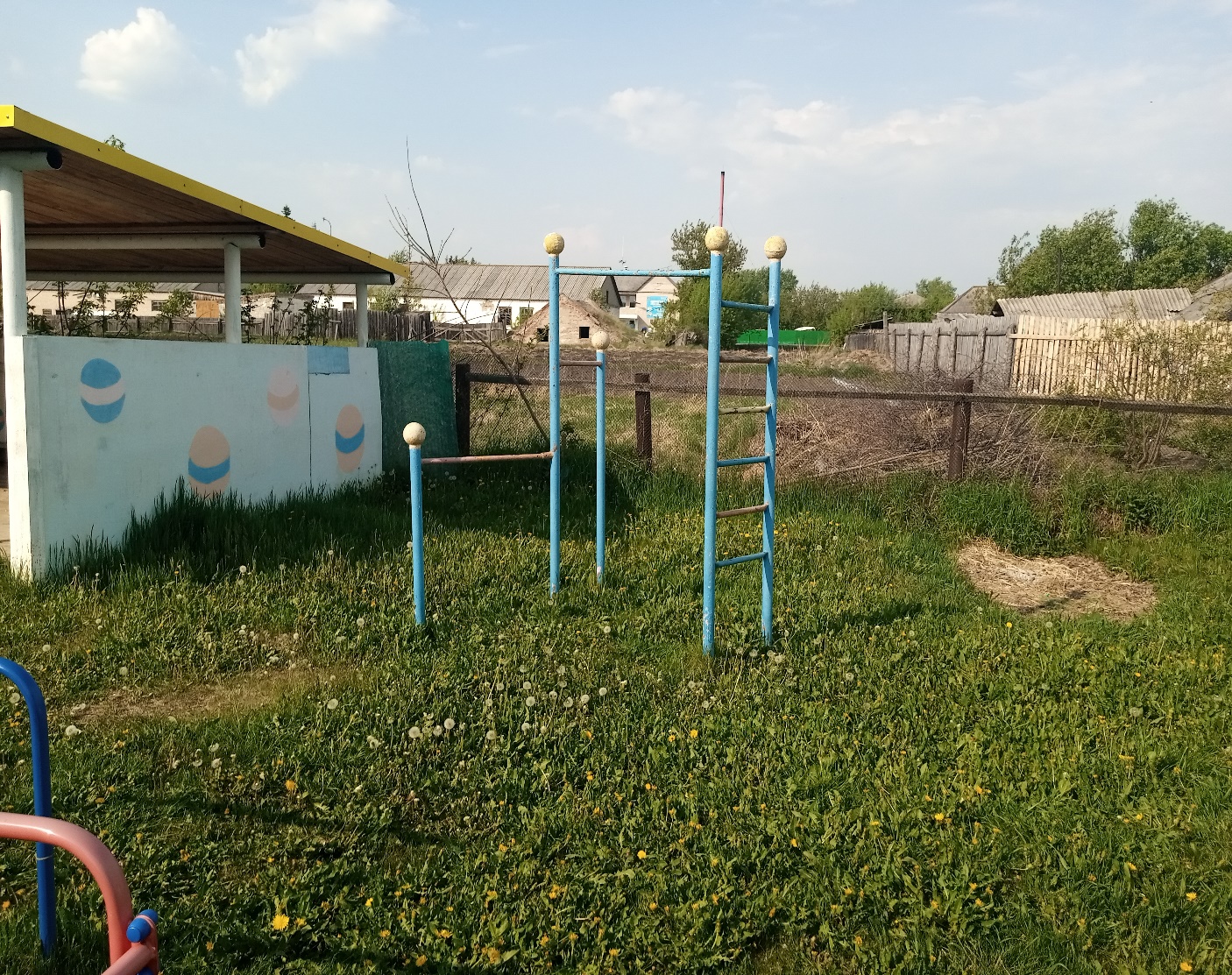 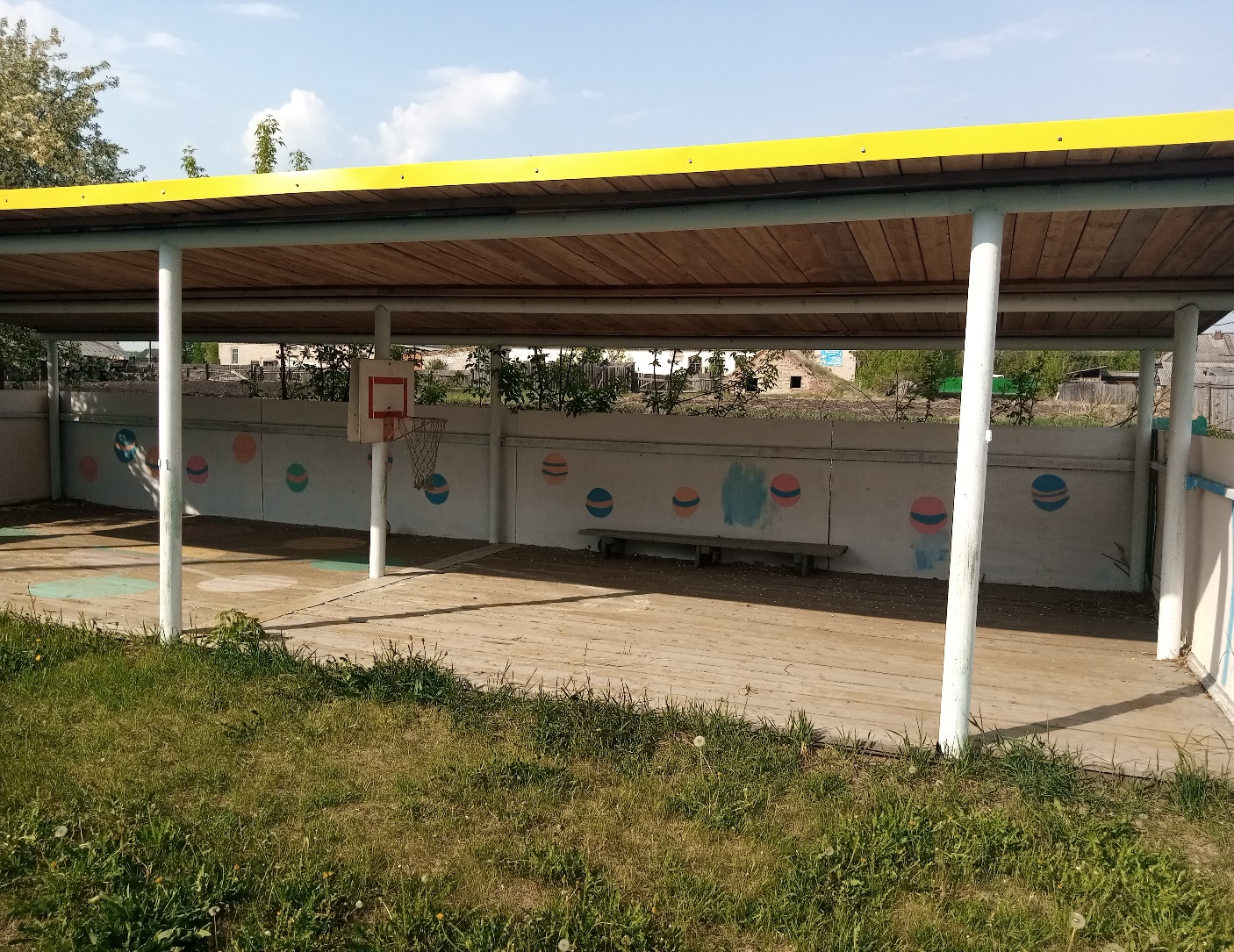 Цветник. Цветники являются источником не только эстетических переживаний для детей, но также содержат в себе познавательный аспект. На участке располагается клумбы.  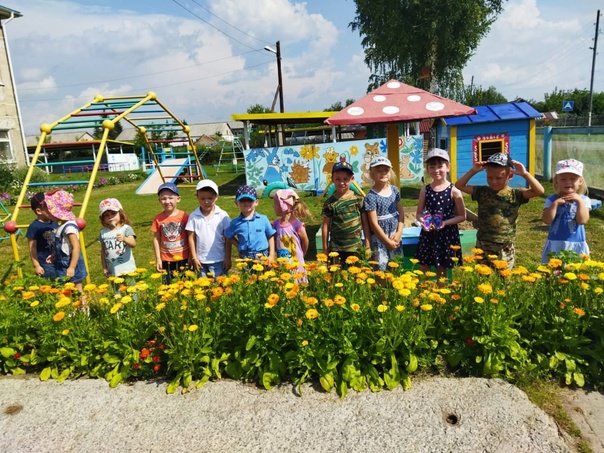 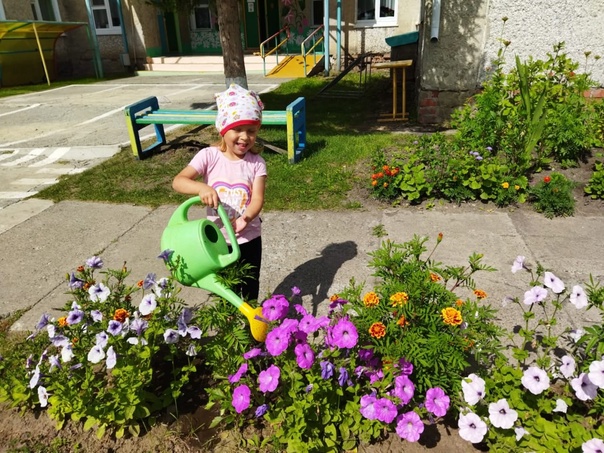 Холодный период года  1 Лопатки, скребки, метелки 2 Ледянки 3 Печатки для получения оттисков на снегу 4 Куклы в зимней одежде 5 Санки для кукол 6 Формочки для изготовления снежных «пирожков» 7 Бутылочки с окрашенной водой (для рисования на снегу) 8 Палочки для измерения глубины снега 9 Картотека прогулок зимой 10 Картотека подвижных игр Теплый период года 1 Песочные наборы (ведерки, лопатки, грабельки, формочки) 2 Для воздушных игр (султанчики, вертушки, мыльные пузыри) 3 Лейки 4 Настольные игры – «Кубики», «разрезные картинки», «Мозаика», «Лото», «Бусы» 5 Машины грузовые и легковые 6 Карандаши, восковые мелки, бумага 7 Цветной мел для рисования на полу 8 Тематическая подборка детской художественной литературы 9 Настольный театр 10 Картотека прогулок  11 Картотека подвижных игр 